Об утверждении плана мероприятий, посвященныхвстрече Нового года и Рождества Христова	Утвердить план мероприятий, посвященных встрече Нового года и Рождества Христова, согласно приложению.Управлению культуры и туризма муниципального района «Печора» (Потапова К.К.), управлению образования муниципального района «Печора» (Гулько А.М.), сектору по физкультуре и спорту администрации муниципального района «Печора» (Дубинин А.В.), сектору молодежной политики администрации муниципального района «Печора» (Бобровицкий С.С.), сектору благоустройства и городского хозяйства администрации муниципального района «Печора» (Любчик А.Б.), ГБУ РК «Центр по предоставлению государственных услуг в сфере социальной защиты населения г. Печоры» (Прошева Л.В.) (по согласованию) провести мероприятия, посвященные  праздничным датам.Сектору информационно-аналитической работы и общественных связей администрации муниципального района «Печора» (Фетисова О.И.):3.1 провести организационные мероприятия, посвященные праздничной дате;3.2 обеспечить освещение проведения мероприятий в СМИ.Рекомендовать главам (руководителям администраций) городских и сельских поселений принять участие в мероприятиях, посвященных встрече Нового года и Рождества Христова.Контроль за выполнением распоряжения возложить на заместителя руководителя администрации муниципального района «Печора» Е.Ю. Писареву.Приложениек распоряжению администрации МР «Печора»от « 18  » декабря  2018 г.  № 1558- рП Л А Нмероприятий,  посвященных  встрече Нового года и Рождества Христова_________________________________________________________________АДМИНИСТРАЦИЯ МУНИЦИПАЛЬНОГО РАЙОНА «ПЕЧОРА»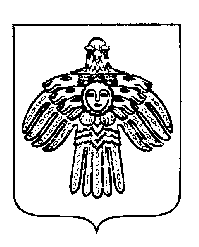 «ПЕЧОРА»  МУНИЦИПАЛЬНÖЙ  РАЙОНСААДМИНИСТРАЦИЯ РАСПОРЯЖЕНИЕТШÖКТÖМРАСПОРЯЖЕНИЕТШÖКТÖМРАСПОРЯЖЕНИЕТШÖКТÖМ«  18  » декабря 2018 г.г. Печора, Республика Коми                                    № 1558  рГлава муниципального района-руководитель администрации                       Н.Н. Паншина № п/п№ п/пНазвание мероприятияДата, место, время проведенияОтветственныйОтветственный112344Организационные мероприятияОрганизационные мероприятияОрганизационные мероприятияОрганизационные мероприятияОрганизационные мероприятияОрганизационные мероприятияПоздравление главы МР – руководителя администрации МР жителей с праздникамиПоздравление главы МР – руководителя администрации МР жителей с праздниками30.12.2018-01.01.2019Фетисова О.И.Фетисова О.И.Поздравление Главы РК, руководителя администрации Главы РК, председателя Госсовета РКПоздравление Главы РК, руководителя администрации Главы РК, председателя Госсовета РКДо 31.12Фетисова О.И.Фетисова О.И.Опубликование в СМИ анонса праздничных мероприятийОпубликование в СМИ анонса праздничных мероприятийсогласно плану мероприятий Фетисова О.И.Фетисова О.И.Освещение в СМИ праздничных мероприятийОсвещение в СМИ праздничных мероприятийсогласно плану мероприятийФетисова О.И.Фетисова О.И.Опубликование информации по противопожарной и антитеррористической безопасности при проведении мероприятийОпубликование информации по противопожарной и антитеррористической безопасности при проведении мероприятий25.12.-08.01.2019Фетисова О.И.Фетисова О.И.Выполнение ледовых фигур на площади Юбилейной, площади им. М. Горького, пл. ПобедыВыполнение ледовых фигур на площади Юбилейной, площади им. М. Горького, пл. ПобедыДо 23.12Любчик А.Б.Любчик А.Б.Установка искусственных елей на площади Юбилейной, площади им. М. Горького, пл. ПобедыУстановка искусственных елей на площади Юбилейной, площади им. М. Горького, пл. ПобедыДо 23.12Любчик А.Б.Любчик А.Б.Устройство снежных горок на площади Юбилейной, площади ЭнергетиковУстройство снежных горок на площади Юбилейной, площади ЭнергетиковДо 23.12Любчик А.Б.Любчик А.Б.Праздничный салютПраздничный салют01.01.2019 в 18.00Пл. ЮбилейнаяЛюбчик А.Б.Любчик А.Б.II. Общегородские мероприятияII. Общегородские мероприятияII. Общегородские мероприятияII. Общегородские мероприятияII. Общегородские мероприятияII. Общегородские мероприятияНовогодний театрализованный концерт «Свинки год приходит к нам»Новогодний театрализованный концерт «Свинки год приходит к нам»16.12 в 14-00 МАУ ДО « ДДТ»Гулько А.М.Гулько А.М.Театрализованная программа «Новогоднее приключение Фунтика»Театрализованная программа «Новогоднее приключение Фунтика»с 23.12 по 30.12 (по заявкам)28.12 в 18.00 МБУ «МКО «Меридиан»Потапова К.К.Потапова К.К.Новогоднее театрализованное представление «Фиксики спешат на помощь»Новогоднее театрализованное представление «Фиксики спешат на помощь»24.12 в 12.00 и 15.00.25.12 в 13.00 и 15.00 26.12. в 13.00 и 15.00 27.12. в 12.00 и 15.00. 28.12 в 12.00 и 15.00. МАУ ДО «ДДТ»Гулько А.М.Гулько А.М.Развлекательная программа «Новогодний праздник» (подготовительный класс)Развлекательная программа «Новогодний праздник» (подготовительный класс)24.12 в 17.00МАУ ДО «ДШИ г. Печора»Потапова К.К.Потапова К.К.Новогодний утренник «Веселый карнавал»Новогодний утренник «Веселый карнавал»25.12 в 15.00Социально-реабилитационное отделение ТЦСОН г. Печоры» Прошева Л.В.Прошева Л.В.Праздничное мероприятие «Весело и дружно встретим Новый год»Праздничное мероприятие «Весело и дружно встретим Новый год»26.12 в 15-00Отделение социальной помощи семье и детям ГБУ РК «ЦСЗН г. Печоры»Прошева Л.В.Прошева Л.В.Праздничный концерт ансамблей «Василек» и «Веселая планета» -«Здравствуй, здравствуй Новый год»Праздничный концерт ансамблей «Василек» и «Веселая планета» -«Здравствуй, здравствуй Новый год»26.12 в 15.20Малый зал МАУ ДО «ДШИг. Печора»Потапова К.К.Потапова К.К.Театрализованное представление «Новогодние приключения ребят» (для групп раннего эстетического развития)Театрализованное представление «Новогодние приключения ребят» (для групп раннего эстетического развития)26.12 в 17.00, в 18.00Малый зал МАУ ДО «ДШИг. Печора»Потапова К.К.Потапова К.К.Новогодняя театрализованная программа для молодежиНовогодняя театрализованная программа для молодежи26.12 в 17.00МБУ ГО «Досуг»Потапова К.К. Бобровицкий С.С.Потапова К.К. Бобровицкий С.С.Развлекательная программа «Серебряное шоу»Развлекательная программа «Серебряное шоу»26.12 в 15.00, в 18.0027.12 в 15.00МБУ «МКО «Меридиан»Потапова К.К.Потапова К.К.«В предновогоднем волшебстве» в рамках Школы третьего возраста«В предновогоднем волшебстве» в рамках Школы третьего возраста28.12.2018ГБУ РК «ЦСЗН г. Печоры»Прошева Л.В.Прошева Л.В.Игровая программа «С наступающим Новым годом»Игровая программа «С наступающим Новым годом»29.12 в 11.00Библиотека-Филиал № 17Потапова К.К.Потапова К.К.Новогодние утренники в дошкольных образовательных организациях МР «Печора» Новогодние утренники в дошкольных образовательных организациях МР «Печора» декабрь 2018 г. дошкольные образовательные организации МР «Печора»Гулько А.М.Гулько А.М.Новогодние утренники и вечера в общеобразовательных организациях МР «Печора»Новогодние утренники и вечера в общеобразовательных организациях МР «Печора»декабрь 2018г. общеобразовательные организации МР «Печора»Гулько А.М.Гулько А.М.Акция «Наряд для музейной елки»Акция «Наряд для музейной елки»14.12-25.12МБУ «ПИКМ»Потапова К.К.Потапова К.К.Работа интерактивной фотозоныРабота интерактивной фотозоны15.12-31.01МБУ «ПИКМ»Потапова К.К.Потапова К.К.День детского киноДень детского кино08.01МАУ «Кинотеатр»Потапова К.К.Потапова К.К.Книжная выставка «Новогодний праздник яркий приготовил нам подарки!»Книжная выставка «Новогодний праздник яркий приготовил нам подарки!»17.12-30.12Библиотека-филиал № 1Потапова К.К.Потапова К.К.Книжная выставка «Как люблю я Новый год. Пусть скорее он придёт!»Книжная выставка «Как люблю я Новый год. Пусть скорее он придёт!»17.12-30.12 Библиотека-филиал № 1Потапова К.К.Потапова К.К.Книжная выставка «Новогодние каникулы»Книжная выставка «Новогодние каникулы»20.12-29.12Библиотека-Филиал № 17Потапова К.К.Потапова К.К.Книжная выставка «Самый сказочный праздник»Книжная выставка «Самый сказочный праздник»20.12-31.12Центральная детская библиотекаПотапова К.К.Потапова К.К.III. Культурно-массовые мероприятияIII. Культурно-массовые мероприятияIII. Культурно-массовые мероприятияIII. Культурно-массовые мероприятияIII. Культурно-массовые мероприятияIII. Культурно-массовые мероприятияНовогодние мероприятия в поселениях:Новогодние мероприятия в поселениях:Новогодние мероприятия в поселениях:Новогодние мероприятия в поселениях:Новогодние мероприятия в поселениях:Новогодние мероприятия в поселениях:Вечера отдыха, посиделки, квесты:Вечера отдыха, посиделки, квесты:Вечера отдыха, посиделки, квесты:Вечера отдыха, посиделки, квесты:Вечера отдыха, посиделки, квесты:Вечера отдыха, посиделки, квесты:Вечер отдыха «И снова Новый год!»Вечер отдыха «И снова Новый год!»31.12 в 22.00ДД д. БызоваяМБУ «МКО «Меридиан»Потапова К.К.Потапова К.К.Вечер отдыха «Новогодняя сказка»Вечер отдыха «Новогодняя сказка»01.01 в 18.00ДД д. БызоваяМБУ «МКО «Меридиан»Потапова К.К.Потапова К.К.Вечер отдыха «Новогодний вечерок»Вечер отдыха «Новогодний вечерок»01.01 в 20.00ДД д. ДаниловкаМБУ «МКО «Меридиан»Потапова К.К.Потапова К.К.Вечер отдыха с развлекательной программой  «С Новым годом!»Вечер отдыха с развлекательной программой  «С Новым годом!»01.01 в 01.30ДК п. ИзъяюМБУ «МКО «Меридиан»Потапова К.К.Потапова К.К.Игровой квест «Подарок от Деда Мороза» (для детей 7-10 лет)Игровой квест «Подарок от Деда Мороза» (для детей 7-10 лет)02.01 в 10.00ДК п. КаджеромМБУ «МКО «Меридиан»Потапова К.К.Потапова К.К.Игровой квест «Подарок от Деда Мороза»(для детей 11-14 лет)Игровой квест «Подарок от Деда Мороза»(для детей 11-14 лет)02.01 в 12.00ДК п. КаджеромМБУ «МКО «Меридиан»Потапова К.К.Потапова К.К.Вечер отдыха с развлекательной программой «Музыкальный Ретро Бум»Вечер отдыха с развлекательной программой «Музыкальный Ретро Бум»02.01 в 20.00ДК п. ИзъяюМБУ «МКО «Меридиан»Потапова К.К.Потапова К.К.Флешмоб «Новогодний снегобум»Флешмоб «Новогодний снегобум»03.01 в 14.00ДК п. ЧикшиноМБУ «МКО «Меридиан»Потапова К.К.Потапова К.К.Квест-игра «Поиск посоха Деда Мороза»Квест-игра «Поиск посоха Деда Мороза»08.01 в 14.01ДД п. НабережныйМБУ «МКО «Меридиан»Потапова К.К.Потапова К.К.Театрализованные представления:Театрализованные представления:Театрализованные представления:Театрализованные представления:Театрализованные представления:Театрализованные представления:Спектакль «В преддверии Нового года»Спектакль «В преддверии Нового года»23.12 в 15.00ДК п. КожваМБУ «МКО «Меридиан»Потапова К.К.Потапова К.К.Новогодняя сказка для взрослых «Снежная королева»Новогодняя сказка для взрослых «Снежная королева»28.12 в 17.00ДД п. ЗеленоборскМБУ «МКО «Меридиан»Потапова К.К.Потапова К.К.Театрализованное представление «Новый год!»Театрализованное представление «Новый год!»28.12 в 17.00ДК п. КаджеромМБУ «МКО «Меридиан»Потапова К.К.Потапова К.К.Новогодний спектакль «В Новый год за сказками»Новогодний спектакль «В Новый год за сказками»30.12 в 13.00ДК п. Кедровый ШорМБУ «МКО «Меридиан»Потапова К.К.Потапова К.К.Театрализованное представление с элементами игровой программы «Новогодние чудеса в Соколово»Театрализованное представление с элементами игровой программы «Новогодние чудеса в Соколово»31.12 в 20.00ДК с. СоколовоМБУ «МКО «Меридиан»Потапова К.К.Потапова К.К.Спектакль «Зимняя сказка»Спектакль «Зимняя сказка»04.01 в 13.00ДК п. Кожва МБУ «МКО «Меридиан»Потапова К.К.Потапова К.К.Сказка  для взрослых «Золушка на новый лад»Сказка  для взрослых «Золушка на новый лад»04.01 13.00ДД п. ЗеленоборскМБУ «МКО «Меридиан»Потапова К.К.Потапова К.К.Концертные, игровые, музыкальные, развлекательные программы:Концертные, игровые, музыкальные, развлекательные программы:Концертные, игровые, музыкальные, развлекательные программы:Концертные, игровые, музыкальные, развлекательные программы:Концертные, игровые, музыкальные, развлекательные программы:Концертные, игровые, музыкальные, развлекательные программы:Игровая программа «Новогодний калейдоскоп»Игровая программа «Новогодний калейдоскоп»24.12 в 16.00ДД п. НабережныйМБУ «МКО «Меридиан»Потапова К.К.Потапова К.К.Игровая программа «Предновогодний день подарков»Игровая программа «Предновогодний день подарков»26.12 в 16.00ДК п. КаджеромМБУ «МКО «Меридиан»Потапова К.К.Потапова К.К.Новогодний праздник «Новогодняя сказка»Новогодний праздник «Новогодняя сказка»27.12 в 12.00ДД д. БызоваяМБУ «МКО «Меридиан»Потапова К.К.Потапова К.К.Игровая программа «С наступающим Новым годом»Игровая программа «С наступающим Новым годом»27.12 в 17.00ДК п. Кожва МБУ «МКО «Меридиан»Потапова К.К.Потапова К.К.Игровая программа «В гостях у елочки»Игровая программа «В гостях у елочки»28.12 в 14.00ДК с. СоколовоМБУ «МКО «Меридиан»Потапова К.К.Потапова К.К.Конкурсно-игровая программа «Дорога в Новый год»Конкурсно-игровая программа «Дорога в Новый год»29.12 в 14.00ДК п. КаджеромМБУ «МКО «Меридиан»Потапова К.К.Потапова К.К.Игровая программа «Новый год – праздник без бороды»Игровая программа «Новый год – праздник без бороды»29.12 в 13.00ДК п. Красный ЯгМБУ «МКО «Меридиан»Потапова К.К.Потапова К.К.Концерт  «С Новым годом!»Концерт  «С Новым годом!»29.12 в 16.00ДК п. КожваМБУ «МКО «Меридиан»Потапова К.К.Потапова К.К.Танцевальный марафон «Здравствуй, елка, новогодняя!»Танцевальный марафон «Здравствуй, елка, новогодняя!»29.12 в 21.00ДД п. ЗеленоборскМБУ «МКО «Меридиан»Потапова К.К.Потапова К.К.Новогодняя шоу-программа «Новогодняя тусовочка»Новогодняя шоу-программа «Новогодняя тусовочка»30.12 в 15.00ДД п. НабережныйМБУ «МКО «Меридиан»Потапова К.К.Потапова К.К.Игровая программа «Новогодний праздник»Игровая программа «Новогодний праздник»31.12 в 12.00ДК с. ПриуральскоеМБУ «МКО «Меридиан»Потапова К.К.Потапова К.К.Новогодняя игровая программа «Сказочный праздник»Новогодняя игровая программа «Сказочный праздник»31.12 в 20.00ДК п. Красный ЯгМБУ «МКО «Меридиан»Потапова К.К.Потапова К.К.Новогодняя развлекательная программаНовогодняя развлекательная программа31.12 в 20.00ДК п. ПутеецМБУ «МКО «Меридиан»Потапова К.К.Потапова К.К.Игровая программа «Весело весело встретим Новый год»Игровая программа «Весело весело встретим Новый год»31.12 в 20.00ДД д. ДаниловкаМБУ «МКО «Меридиан»Потапова К.К.Потапова К.К.Игровая программа «Новогодний серпантин»Игровая программа «Новогодний серпантин»01.01 в 15.00ДК с. СоколовоМБУ «МКО «Меридиан»Потапова К.К.Потапова К.К.Игровая программа «Рождество-волшебство!»Игровая программа «Рождество-волшебство!»01.01 в 17.00ДД д. КонецборМБУ «МКО «Меридиан»Потапова К.К.Потапова К.К.Игровая программа  «Новогодний серпантин»Игровая программа  «Новогодний серпантин»01.01 в 19.00ДК п. Красный ЯгМБУ «МКО «Меридиан»Потапова К.К.Потапова К.К.Развлекательная игровая программа «В ритме Нового года»Развлекательная игровая программа «В ритме Нового года»01.01 в 19.00ДК п. ОзерныйМБУ «МКО «Меридиан»Потапова К.К.Потапова К.К.Танцевальная программа «Новогодняя вечеринка»Танцевальная программа «Новогодняя вечеринка»01.01 в 21.00ДК с. ПриуральскоеМБУ «МКО «Меридиан»Потапова К.К.Потапова К.К.Новогодняя развлекательная программа для взрослых «Новый год шагает по планете»Новогодняя развлекательная программа для взрослых «Новый год шагает по планете»01.01 в 21.00ДК п. ПутеецМБУ «МКО «Меридиан»Потапова К.К.Потапова К.К.Новогодняя развлекательная программа «Новогодняя тусовочка»Новогодняя развлекательная программа «Новогодняя тусовочка»01.01 в 01.00ДД п. НабережныйМБУ «МКО «Меридиан»Потапова К.К.Потапова К.К.Новогодняя диско-программа «Конфетти до шести»Новогодняя диско-программа «Конфетти до шести»01.01 в 01.00ДК п. ПутеецМБУ «МКО «Меридиан»Потапова К.К.Потапова К.К.Народное гулянье «Веселый Новый год!»Народное гулянье «Веселый Новый год!»01.01 в 01.30ДК п. Кедровый ШорМБУ «МКО «Меридиан»Потапова К.К.Потапова К.К.Новогодняя развлекательная программа «Новогодний перепляс»Новогодняя развлекательная программа «Новогодний перепляс»01.01 в 01.30ДК с. ПриуральскоеМБУ «МКО «Меридиан»Потапова К.К.Потапова К.К.Новогодний праздник «Новогодний разгуляй»Новогодний праздник «Новогодний разгуляй»01.01 в 01.30ДК п. ЧикшиноМБУ «МКО «Меридиан»Потапова К.К.Потапова К.К.Новогодняя дискотека «Новогодний разгуляй»Новогодняя дискотека «Новогодний разгуляй»01.01 в 02.00ДК п. КожваМБУ «МКО «Меридиан»Потапова К.К.Потапова К.К.Развлекательная программа «Царица ночей – Новогодняя ночь!»Развлекательная программа «Царица ночей – Новогодняя ночь!»01.01 в 02.00ДК п. ОзерныйМБУ «МКО «Меридиан»Потапова К.К.Потапова К.К.Костюмированная  танцевальная  программа  «Маска, я вас знаю»Костюмированная  танцевальная  программа  «Маска, я вас знаю»01.01 в 02.00ДД п. ЗеленоборскМБУ «МКО «Меридиан»Потапова К.К.Потапова К.К.Танцевальная программа «Новогоднее  диско»Танцевальная программа «Новогоднее  диско»01.01 в 03.00ДК п. ОзерныйМБУ «МКО «Меридиан»Потапова К.К.Потапова К.К.Игровая программа  «Новогодние чудеса»Игровая программа  «Новогодние чудеса»02.01 в 14.00ДД п. НабережныйМБУ «МКО «Меридиан»Потапова К.К.Потапова К.К.Игровая программа «В гостях у сказки»Игровая программа «В гостях у сказки»02.01 в 14.00ДК п. КожваМБУ «МКО «Меридиан»Потапова К.К.Потапова К.К.Игровая программа «Праздничный переполох, или с Новым годом»Игровая программа «Праздничный переполох, или с Новым годом»02.01 в 15.00ДК п. Кедровый ШорМБУ «МКО «Меридиан»Потапова К.К.Потапова К.К.Детский праздник «Новогодние приключения»Детский праздник «Новогодние приключения»03.01 в 12.00ДД п. ЗеленоборскМБУ «МКО «Меридиан»Потапова К.К.Потапова К.К.Игровая программа «Веселятся малыши и танцуют от души»Игровая программа «Веселятся малыши и танцуют от души»03.01 в 13.00ДК п. Красный ЯгМБУ «МКО «Меридиан»Потапова К.К.Потапова К.К.Развлекательно-игровая программа «Новогодние забавы»Развлекательно-игровая программа «Новогодние забавы»03.01 в 13.40ДК п. ЧикшиноМБУ «МКО «Меридиан»Потапова К.К.Потапова К.К.Игровая программа «Новогодние чудеса продолжаются»Игровая программа «Новогодние чудеса продолжаются»03.01 в 15.00ДК п. Кедровый ШорМБУ «МКО «Меридиан»Потапова К.К.Потапова К.К.Игровая программа «Новогодний хоровод»Игровая программа «Новогодний хоровод»03.01 в 17.00ДК п. ИзъяюМБУ «МКО «Меридиан»Потапова К.К.Потапова К.К.Игровая театрализованная программа «Новогодняя мозаика»Игровая театрализованная программа «Новогодняя мозаика»04.01 в 14.00ДД п. НабережныйМБУ «МКО «Меридиан»Потапова К.К.Потапова К.К.Игровая программа «В царстве славного Мороза»Игровая программа «В царстве славного Мороза»04.01 в 15.00ДК п. Кедровый ШорМБУ «МКО «Меридиан»Потапова К.К.Потапова К.К.Игровая программа «Веселый  хрюндель»Игровая программа «Веселый  хрюндель»04.01 в 17.00ДК п. ОзерныйМБУ «МКО «Меридиан»Потапова К.К.Потапова К.К.Танцевальная программа «Зажигай!»Танцевальная программа «Зажигай!»04.01 в 18.00ДК п. ОзерныйМБУ «МКО «Меридиан»Потапова К.К.Потапова К.К.Танцевальный марафон «От праздника к празднику»Танцевальный марафон «От праздника к празднику»04.01 в 21.00ДД п. ЗеленоборскМБУ «МКО «Меридиан»Потапова К.К.Потапова К.К.Игровая программа для детей «Забавы у новогодней ёлки»Игровая программа для детей «Забавы у новогодней ёлки»05.01 в 12.00ДД п. ЗеленоборскМБУ «МКО «Меридиан»Потапова К.К.Потапова К.К.Игровая программа «В сугробах радости и смеха»Игровая программа «В сугробах радости и смеха»05.01 в 12.00ДК п. ЧикшиноМБУ «МКО «Меридиан» Потапова К.К.Потапова К.К.Игровая программа «Калейдоскоп веселья»Игровая программа «Калейдоскоп веселья»05.01 в 13.00ДК п. Красный ЯгМБУ «МКО «Меридиан»Потапова К.К.Потапова К.К.Шоу-программа «Новогодние чудеса»Шоу-программа «Новогодние чудеса»05.01 в 14.00ДК п. КожваМБУ «МКО «Меридиан»Потапова К.К.Потапова К.К.Игровая программа «Снежный переполох»Игровая программа «Снежный переполох»05.01 14.00ДК п. ИзъяюМБУ «МКО «Меридиан»Потапова К.К.Потапова К.К.Развлекательная  программа «Зеркальце скажи, да  всю правду доложи»Развлекательная  программа «Зеркальце скажи, да  всю правду доложи»05.01 в 15.00ДК п. КаджеромМБУ «МКО «Меридиан»Потапова К.К.Потапова К.К.Игровая программа для детей «В поисках новогодних сокровищ»Игровая программа для детей «В поисках новогодних сокровищ»05.01 в 16.00ДК п. ПутеецМБУ «МКО «Меридиан»Потапова К.К.Потапова К.К.Игровая программа «Новогодние приключения»Игровая программа «Новогодние приключения»06.01 в 13.00ДК п. Красный ЯгМБУ «МКО «Меридиан»Потапова К.К.Потапова К.К.Народное гулянье «Новогодняя суета»Народное гулянье «Новогодняя суета»06.01 в 14.00ДК п. КожваМБУ «МКО «Меридиан»Потапова К.К.Потапова К.К.Игровая программа «Новогодний лабиринт»Игровая программа «Новогодний лабиринт»06.01 в 15.00ДД п. НабережныйМБУ «МКО «Меридиан»Потапова К.К.Потапова К.К.Развлекательная программа «В гостях у сказки»Развлекательная программа «В гостях у сказки»06.01 в 19.00ДК п. ОзерныйМБУ «МКО «Меридиан»Потапова К.К.Потапова К.К.Игровая программа «Зимние перевертыши»Игровая программа «Зимние перевертыши»08.01 в 12.00МБУ «МКО «Меридиан»Потапова К.К.Потапова К.К.Игровая программа «Следопыты»Игровая программа «Следопыты»09.01 в 12.00МБУ «МКО «Меридиан»Потапова К.К.Потапова К.К.Новогодние утренники:Новогодние утренники:Новогодние утренники:Новогодние утренники:Новогодние утренники:Новогодние утренники:Новогодний утренник «Чудеса под Новый год»Новогодний утренник «Чудеса под Новый год»23.12 в 12.00ДК с. ПриуральскоеМБУ «МКО «Меридиан»Потапова К.К.Потапова К.К.Новогодний утренник «И вот она, нарядная на праздник к нам пришла»Новогодний утренник «И вот она, нарядная на праздник к нам пришла»27.12 в 10.00ДК п. Кедровый ШорМБУ «МКО «Меридиан»Потапова К.К.Потапова К.К.Новогодний утренник «Авоська новогодних чудес»Новогодний утренник «Авоська новогодних чудес»29.12 в 17.00ДД п. НабережныйМБУ «МКО «Меридиан»Потапова К.К.Потапова К.К.Новогодний утренник «Новогоднее приключение Вити и Маши»Новогодний утренник «Новогоднее приключение Вити и Маши»29.12 в 17.00ДК п. ИзъяюМБУ «МКО «Меридиан»Потапова К.К.Потапова К.К.Новогодний театрализованный утренник «Зимняя фантазия»Новогодний театрализованный утренник «Зимняя фантазия»29.12 в 14.0030.12 в 14.00ДК п. ПутеецМБУ «МКО «Меридиан»Потапова К.К.Потапова К.К.Социальный утренник «В гостях у сказки»Социальный утренник «В гостях у сказки»30.12 в 11.00ДК п. КожваМБУ «МКО «Меридиан»Потапова К.К.Потапова К.К.Утренник «Новогодний бум»Утренник «Новогодний бум»30.12 в 15.00ДК п. ОзерныйМБУ «МКО «Меридиан»Потапова К.К.Потапова К.К.Беседы, лотереи, викторины, конкурсы:Беседы, лотереи, викторины, конкурсы:Беседы, лотереи, викторины, конкурсы:Беседы, лотереи, викторины, конкурсы:Беседы, лотереи, викторины, конкурсы:Беседы, лотереи, викторины, конкурсы:Новогодняя лотереяНовогодняя лотерея01.01 в 17.00ДК п. Кедровый ШорМБУ «МКО «Меридиан»Потапова К.К.Потапова К.К.Новогодняя конкурсная программа «Здравствуй, Новый год!»Новогодняя конкурсная программа «Здравствуй, Новый год!»03.01 в 15.00ДД д. КонецборМБУ «МКО «Меридиан»Потапова К.К.Потапова К.К.Показ мультфильмов «В гостях у Нового года»Показ мультфильмов «В гостях у Нового года»05.01 в 15.00ДК п. Кедровый ШорМБУ «МКО «Меридиан»Потапова К.К.Потапова К.К.Конкурсная игровая программа «Путешествие в Страну  Новогоднюю»Конкурсная игровая программа «Путешествие в Страну  Новогоднюю»06.01 в 13.00ДК с. СоколовоМБУ «МКО «Меридиан»Потапова К.К.Потапова К.К.Спортивные мероприятия:Спортивные мероприятия:Спортивные мероприятия:Спортивные мероприятия:Спортивные мероприятия:Спортивные мероприятия:Новогодняя елка, массовые катанияНовогодняя елка, массовые катания29.12МАУ «СОК «Сияние Севера»Дубинин А.В.Дубинин А.В.Новогодняя лыжная гонка, кубок городаНовогодняя лыжная гонка, кубок города30.12Лесопарковая зона по ул. ЧеховаДубинин А.В.Дубинин А.В.Новогодняя спортивная игра «Я и папа»Новогодняя спортивная игра «Я и папа»03.01 в 12.00ДК п. КаджеромМБУ «МКО «Меридиан»Потапова К.К.Потапова К.К.Новогодняя спортивная игра «Я и мама»Новогодняя спортивная игра «Я и мама»04.01 в 12.00ДК п. КаджеромМБУ «МКО «Меридиан»Потапова К.К.Потапова К.К.Игры ночной хоккейной лигиИгры ночной хоккейной лиги04.01-08.01МАУ «СОК «Сияние Севера»Дубинин А.В.Дубинин А.В.Рождественские мероприятия:Рождественские мероприятия:Рождественские мероприятия:Рождественские мероприятия:Рождественские мероприятия:Рождественские мероприятия:Рождественские посиделки, беседы, викторины, выставки, мастер-классы:Рождественские посиделки, беседы, викторины, выставки, мастер-классы:Рождественские посиделки, беседы, викторины, выставки, мастер-классы:Рождественские посиделки, беседы, викторины, выставки, мастер-классы:Рождественские посиделки, беседы, викторины, выставки, мастер-классы:Развлекательная программа «Рождественские забавы»Развлекательная программа «Рождественские забавы»06.01 в 12.00МАУ «ЭП «Бызовая»Потапова К.К.Потапова К.К.Рождественские встречи представителей национальных культурРождественские встречи представителей национальных культур07.01 в 15.00МБУ ГО «Досуг»Потапова К.К.Потапова К.К.Развлекательное мероприятие «Рождественские встречи»Развлекательное мероприятие «Рождественские встречи»10.01  в 15.00Социально-реабилитационное отделение ТЦСОН г. Печоры» Печорский пр-т 41-113 Прошева Л.В.Прошева Л.В.Познавательная игра «Под чистым снегом рождества»Познавательная игра «Под чистым снегом рождества»10.01.в 15.00Отделение социальной помощи семье и детям ГБУ РК «ЦСЗН г. Печоры»Прошева Л.В.Прошева Л.В.Выставка - конкурс новогодних и рождественских поделок «Ангельский лик»Выставка - конкурс новогодних и рождественских поделок «Ангельский лик»11.01 МАУ ДО «ДДТ»Гулько А.МГулько А.ММастер-класс «Восточный символ года»Мастер-класс «Восточный символ года»13.01 в 15.00МБУ «ПИКМ»Потапова К.К.Потапова К.К.VIII открытый муниципальный конкурс детского художественного творчества «Рождественская звезда»VIII открытый муниципальный конкурс детского художественного творчества «Рождественская звезда»26.01 в 15.00МАУ ДО «ДШИ г. Печора»Потапова К.К.Потапова К.К.Праздничные, игровые, развлекательные программы в поселениях:Праздничные, игровые, развлекательные программы в поселениях:Праздничные, игровые, развлекательные программы в поселениях:Праздничные, игровые, развлекательные программы в поселениях:Праздничные, игровые, развлекательные программы в поселениях:Праздничные, игровые, развлекательные программы в поселениях:Новогодний праздник «В гостях у Деда Мороза»Новогодний праздник «В гостях у Деда Мороза»03.01 в 13.00ДК п. ЧикшиноМБУ «МКО «Меридиан»Потапова К.К.Потапова К.К.Игровая программа «Рождественские потешки»Игровая программа «Рождественские потешки»05.01 в 15.00ДД д. ДаниловкаМБУ «МКО «Меридиан»Потапова К.К.Потапова К.К.Игровая программа «Рождественские встречи»Игровая программа «Рождественские встречи»06.01 в 14.00ДК п. ПутеецМБУ «МКО «Меридиан»Потапова К.К.Потапова К.К.Игровая программа «Чудо Рождественской ночи»Игровая программа «Чудо Рождественской ночи»06.01 в 15.00ДК п. Кедровый ШорМБУ «МКО «Меридиан»Потапова К.К.Потапова К.К.Вечер отдыха для молодежи «Рождественский разгуляй»Вечер отдыха для молодежи «Рождественский разгуляй»06.01 в 18.00ДК п. ЧикшиноМБУ «МКО «Меридиан»Потапова К.К.Потапова К.К.Программа для молодежи «Рождественская вечеринка»Программа для молодежи «Рождественская вечеринка»06.01 в 19.00ДК п. Красный ЯгМБУ «МКО «Меридиан»Потапова К.К.Потапова К.К.Вечер отдыха «Рождественский вечерок»Вечер отдыха «Рождественский вечерок»06.01 в 20.00ДК п. ИзъяюМБУ «МКО «Меридиан»Потапова К.К.Потапова К.К.Вечер отдыха «Поздравляем с Рождеством – настоящим волшебством»Вечер отдыха «Поздравляем с Рождеством – настоящим волшебством»06.01 в 22.00ДД п. НабережныйМБУ «МКО «Меридиан»Потапова К.К.Потапова К.К.Конкурсная программа «Пришли святки – запевай колядки»Конкурсная программа «Пришли святки – запевай колядки»07.01 в 13.00ДД п. ЗеленоборскМБУ «МКО «Меридиан»Потапова К.К.Потапова К.К.Концерт «Рождественские встречи»Концерт «Рождественские встречи»07.01 в 13.00ДК п. КожваМБУ «МКО «Меридиан»Потапова К.К.Потапова К.К.Игровая программа «Рождественские звёздочки»Игровая программа «Рождественские звёздочки»07.01 в 13.00ДК с. СоколовоМБУ «МКО «Меридиан»Потапова К.К.Потапова К.К.Рождественский вечер «Погадаем – посидим»Рождественский вечер «Погадаем – посидим»07.01 в 18.00ДД д. БызоваяМБУ «МКО «Меридиан»Потапова К.К.Потапова К.К.Вечер отдыха  «Веселое Рождество»Вечер отдыха  «Веселое Рождество»07.01 в 20.00ДД д. ДаниловкаМБУ «МКО «Меридиан»Потапова К.К.Потапова К.К.Вечер отдыха «Как-то раз под Рождество»Вечер отдыха «Как-то раз под Рождество»07.01 в 21.00ДК с. ПриуральскоеМБУ «МКО «Меридиан»Потапова К.К.Потапова К.К.Рождественская игровая программа «Гуляй на святки - без оглядки»Рождественская игровая программа «Гуляй на святки - без оглядки»12.01 в 14.00ДК п. ПутеецМБУ «МКО «Меридиан»Потапова К.К.Потапова К.К.Фольклорно - развлекательная программа «Волшебство рождественских гаданий»Фольклорно - развлекательная программа «Волшебство рождественских гаданий»13.01 в 15.00ДД д. ДаниловкаМБУ «МКО «Меридиан»Потапова К.К.Потапова К.К.